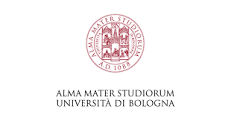 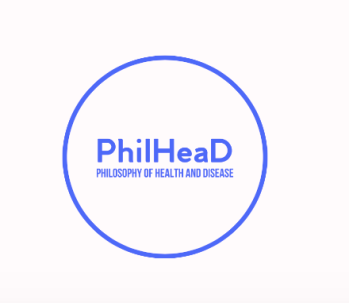 Department of Philosophy and CommunicationDepartment of Biomedical and Neuromotor SciencesPhilHeaD – Research Center in Philosophy of Health and DiseaseInternational WorkshopThe epistemology of single cases: philosophical and medical issues7 December 2018Aula Mondolfo, Via Zamboni 38, III Floor10.00 Welcome and Opening address Carlo Gentili (Head of Department, FILCOM, University of Bologna)Raffaella Campaner (FILCOM, University of Bologna): “Why single cases matter: philosophical and medical insights”Giovanna Cenacchi (DIBINEM, University of Bologna): “Why an epistemology of single cases?”Morning session: Single cases and rare diseases – Chair: Matteo Cerri (DIBINEM, University of Bologna)10.30-11.30 Laura Mazzanti and Maura Foresti (Pediatric Rare Diseases Unit, ITHACA-ERN, St.Orsola-Malpighi University Hospital, University of Bologna): “My particular phenotype: can we give it a name?”11.30-12 Coffee Break12-13 Corrado Angelini (Neurobiology Lab, San Camillo Hospital, IRCSS, Venezia): “Two brothers with X-linked Charcot Marie Tooth disease and different lifestyle: one a war pilot, the other disabled”13-14 Lunch breakAfternoon session: Philosophical perspectives on single cases – Chair: Roberto Brigati (FILCOM, University of Bologna)14-15 Margherita Benzi (Department of Law and Political, Economic and Social Sciences, University of Eastern Piedmont, Alessandria): “Causal Reasoning about Single Cases”15-16 Raphael Scholl (Department of History and Philosophy of Science, University of Cambridge): “One is the loneliest number: Can single-case trials help in personalized medicine?”16-16.30 Coffee Break16.30-17.30 Jeremy Howick (Nuffield Department of Primary Care Health Sciences, University of Oxford): “Mechanism research or clinical observations generating medical discoveries? How fuzziness prevents the question from being answered”17.30-18.30 General Discussion and Final Remarks – Chair: Cristina Amoretti (Department of  Classics, Philosophy, History, University of Genova)With the participation of: Roberto Gronda (Department of Civilizations and Forms of Knowledge, University of Pisa); Elisabetta Lalumera (Department of Psychology, University of Milano Bicocca); Patrizia Pedrini (Department of Humanistic Studies and Education, University of Florence); Viola Schiaffonati (Department of Electronics, Information and Bioengineering, Politecnico di Milano)Organizers: Raffaella Campaner (raffaella.campaner@unibo.it) and Giovanna Cenacchi (giovanna.cenacchi@unibo.it)